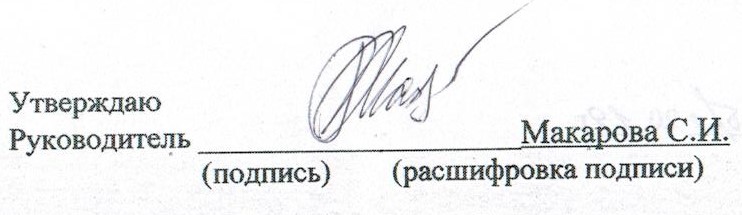 22.10.2021годзавтрак завтрак № рец.Прием пищи, наименование блюдаПрием пищи, наименование блюдаМасса порцииПищевые веществаПищевые веществаПищевые веществаПищевые веществаПищевые веществаЭЦ (ккал)ЭЦ (ккал)Витамины, мгВитамины, мгВитамины, мгВитамины, мгВитамины, мгВитамины, мгМинеральные вещества, мгМинеральные вещества, мгМинеральные вещества, мгМинеральные вещества, мгМинеральные вещества, мгМинеральные вещества, мгМинеральные вещества, мгМинеральные вещества, мг№ рец.Прием пищи, наименование блюдаПрием пищи, наименование блюдаМасса порцииБЖЖУУЭЦ (ккал)ЭЦ (ккал)В1В1ССААЕCaCaMgMgРРFeFe364Суп молочный с  крупойСуп молочный с  крупой2004,43,763,7615,8415,84114,8114,80,060,060,640,640,020,020,2118,4118,418,418,4154,6154,60,40,41222Какао с молокомКакао с молоком2002,642,622,6222,9222,92125,82125,820,040,040,60,60,010,010,048173,72173,721,021,0285,485,40,580,5827Масло сливочноеМасло сливочное1008,28,20,10,174,274,200000,060,060,111002200Хлеб ржанойХлеб ржаной301,980,360,3611,8911,8958,7258,720,020,0200000,428,78,71,241,2445450,680,689,0214,9414,9450,7550,75373,54373,540,120,121,241,240,090,090,768301,82301,8220,6620,662872871,661,66 обед обед№ рец.Прием пищи, наименование блюдаМасса порцииМасса порцииПищевые веществаПищевые веществаПищевые веществаПищевые веществаПищевые веществаЭЦ (ккал)Витамины, мгВитамины, мгВитамины, мгВитамины, мгВитамины, мгВитамины, мгМинеральные вещества, мгМинеральные вещества, мгМинеральные вещества, мгМинеральные вещества, мгМинеральные вещества, мгМинеральные вещества, мгМинеральные вещества, мгМинеральные вещества, мг№ рец.Прием пищи, наименование блюдаМасса порцииМасса порцииББЖЖУЭЦ (ккал)В1В1ССААЕЕЕCaCaMgMgРРFeFe132Салат из квашеной капусты60600,840,842,942,943,644,220,010,018,18,1000,120,120,1230,630,69,69,618180,720,72307Суп картофельный с макар, изд(с мясом)200/10200/105,125,127,837,8325,87194,430,050,050,830,83000,40,40,447,7247,7237,6637,66128,5128,50,880,88634Рыба припущенная в молоке808012,9612,960,880,881,1364,280,080,08000,020,020,240,240,2437,637,63,443,441441440,720,72934Рис отварной1501503,63,65,255,2535,26202,690,030,0300001,51,51,515151,641,6476,576,50,990,991235Напиток из плодов шиповника (сухих)2002000,40,40,20,223,898,60,10,12525000,80,80,8141444220,60,6Хлеб пшеничный20201,521,520,160,168,3440,880,020,0200000,220,220,22221,41,46,46,40,120,12Яблоко1501500.60.60.60.614.766.60.70.72424001.731.731.73667.57.512121.131.1325.0425.0417.8617.86112.7711.70.990.9933,9333,930,020,025.015.015.01152.92152.9265.2465.24387.4387.45.165.16